"Feliz Cumpleaños," (fay-lees coom-play-ahn-yos)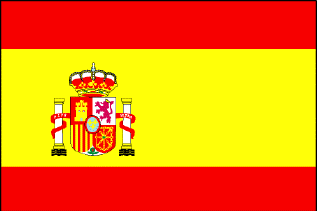  That's how they say it in Spain"Fröhlicher Geburtstag," (frer-li-sher guh-burts-tahk)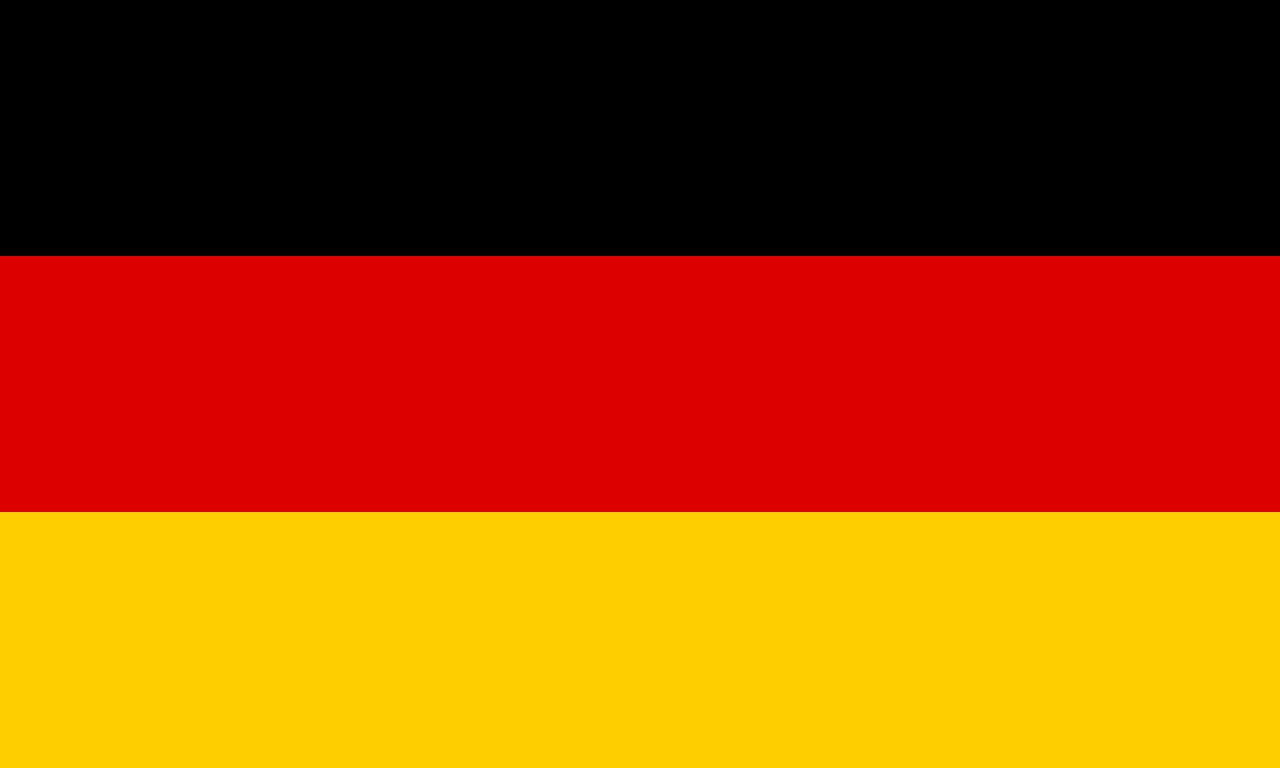  In German it means the same"Gratulerer med dagen," (grah-too-lay-rare med dog-en)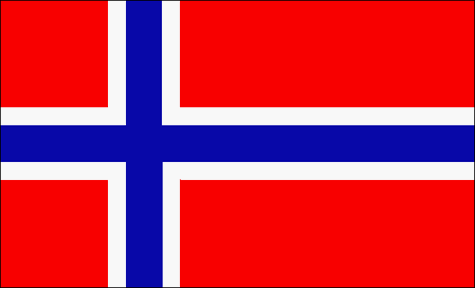  Norwegians say it too.But any way you say it 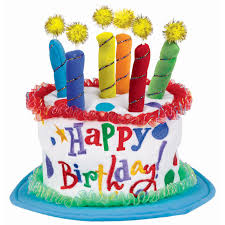 It means "Happy Birthday to you!"They say in Samoa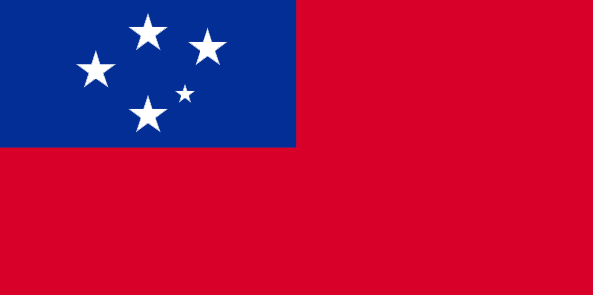 "Manuia lou aso fanau." (mah-noo-ee-yah low ah-so fah-now) "Tanjobi omedeto," (tahn-joe-bee oh-meh-deh-toe)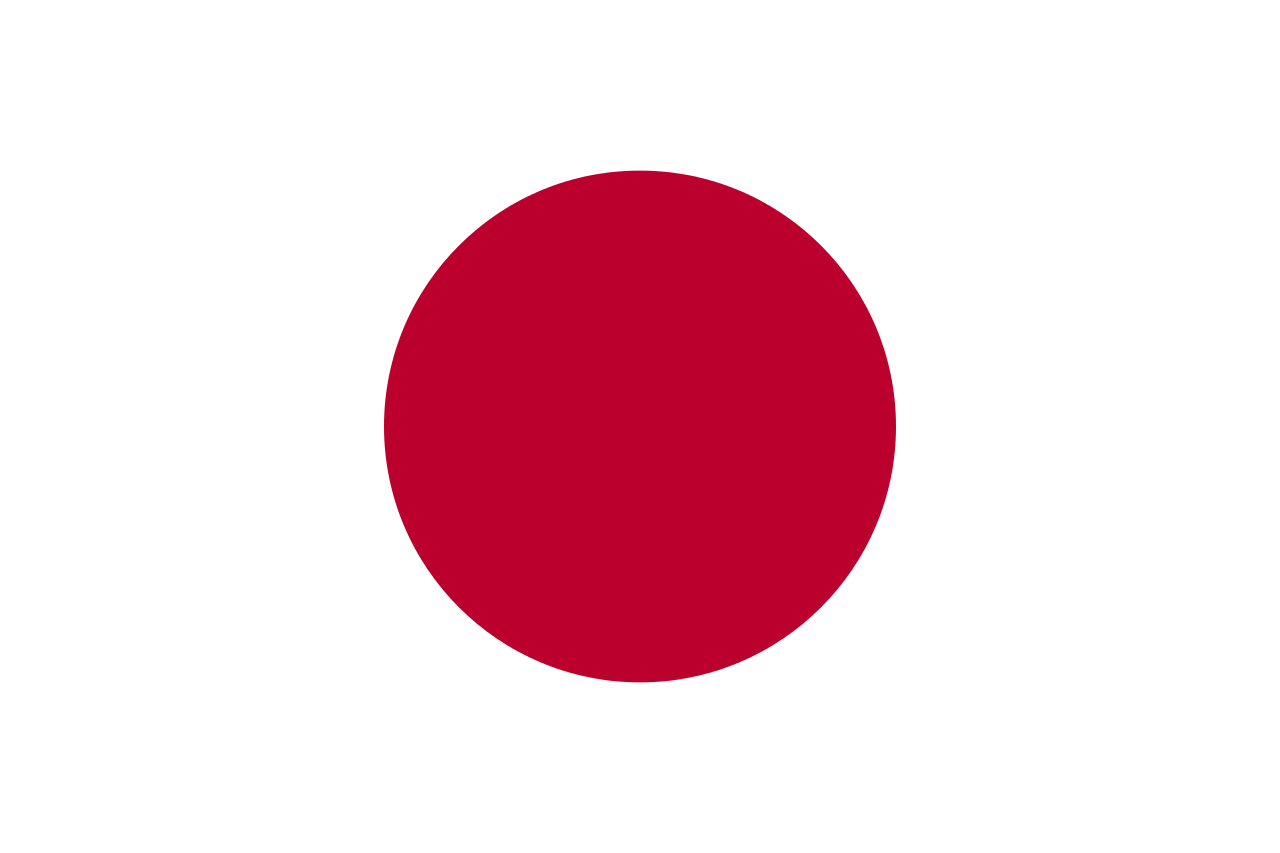 The Japenese say, and bow"Saengilul ch'ukhahamnida," (sang-ill-ool chewk-ha-hahm-nee-dah)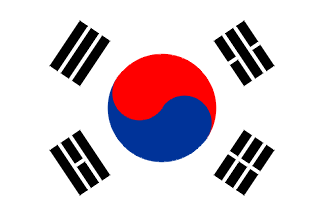  Koreans say it too.But any way you say it It means "Happy Birthday to you!"